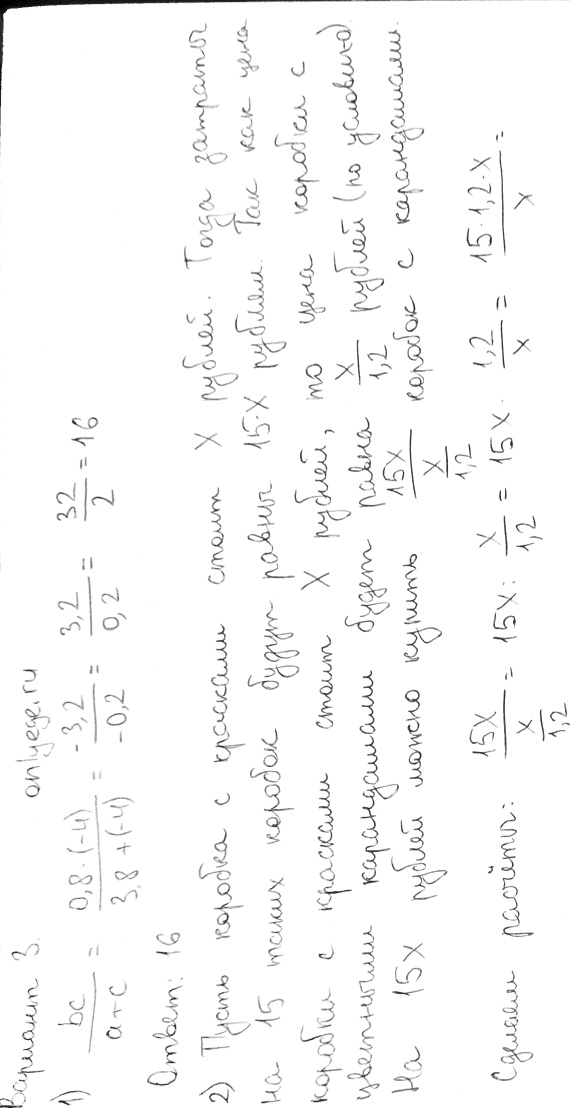 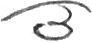 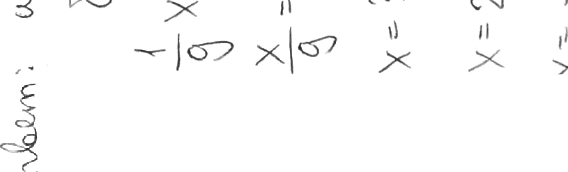 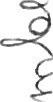 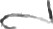 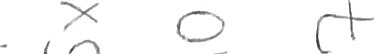 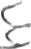 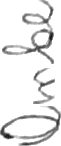 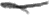 I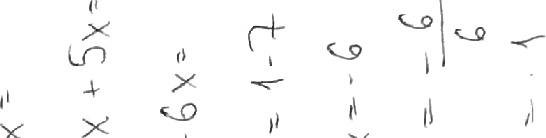 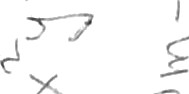 / l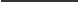 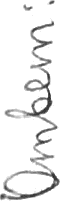 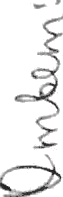 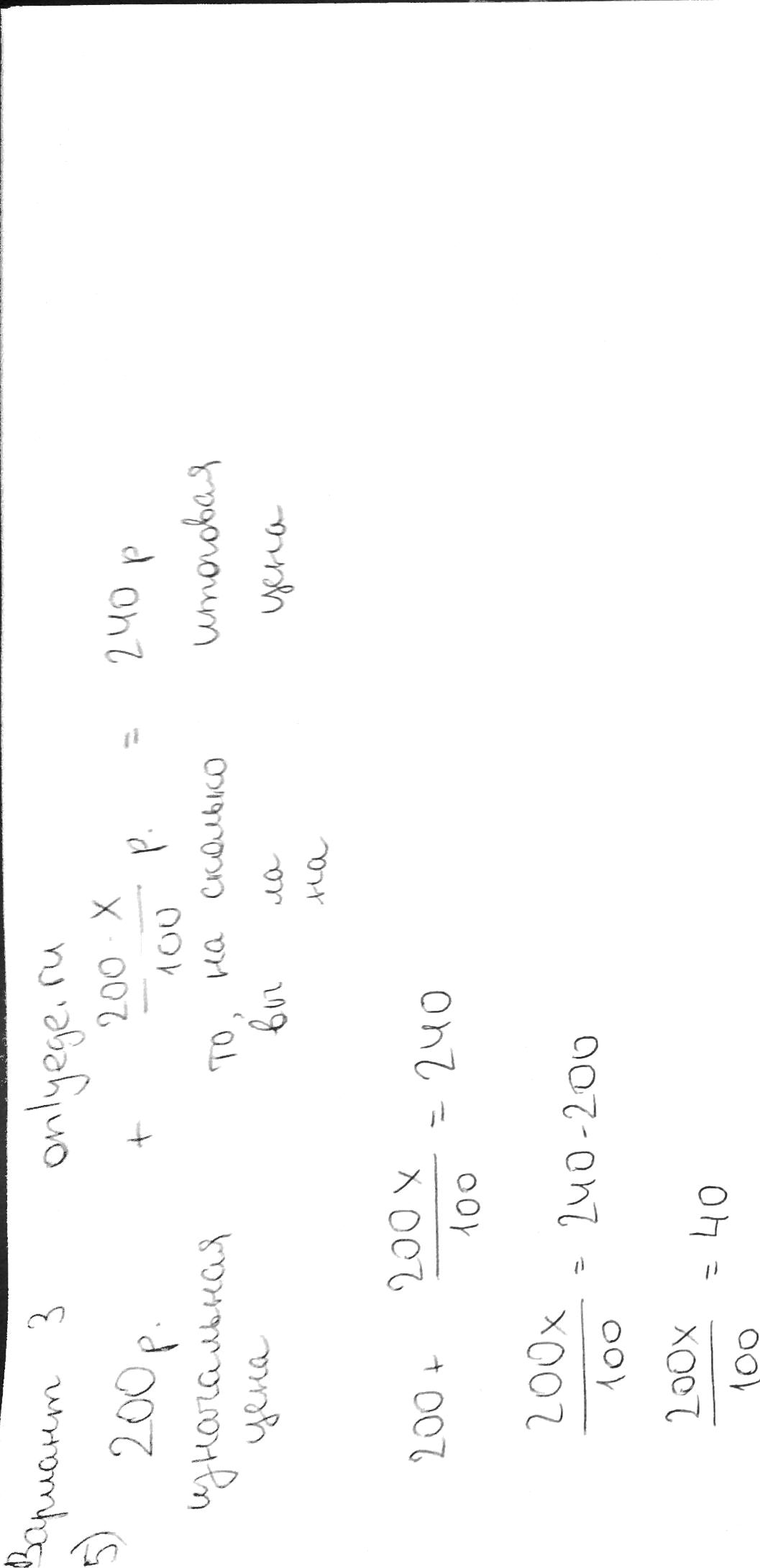 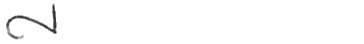 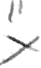 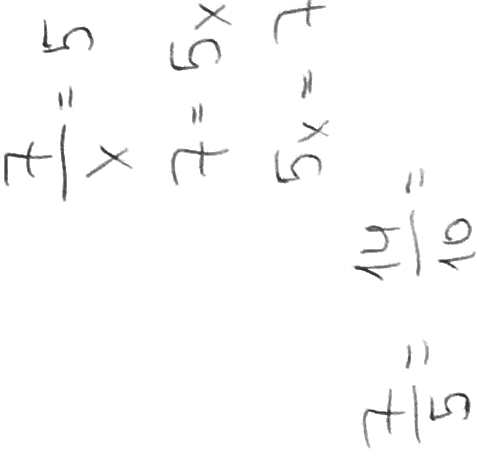 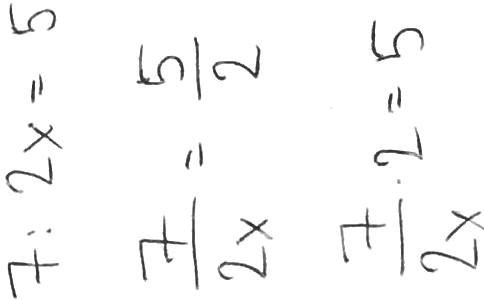 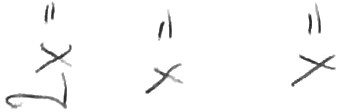 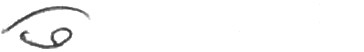 0°uf*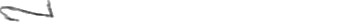 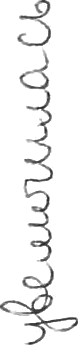 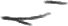 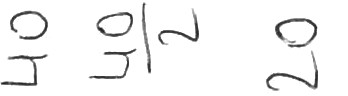 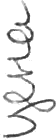 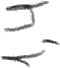 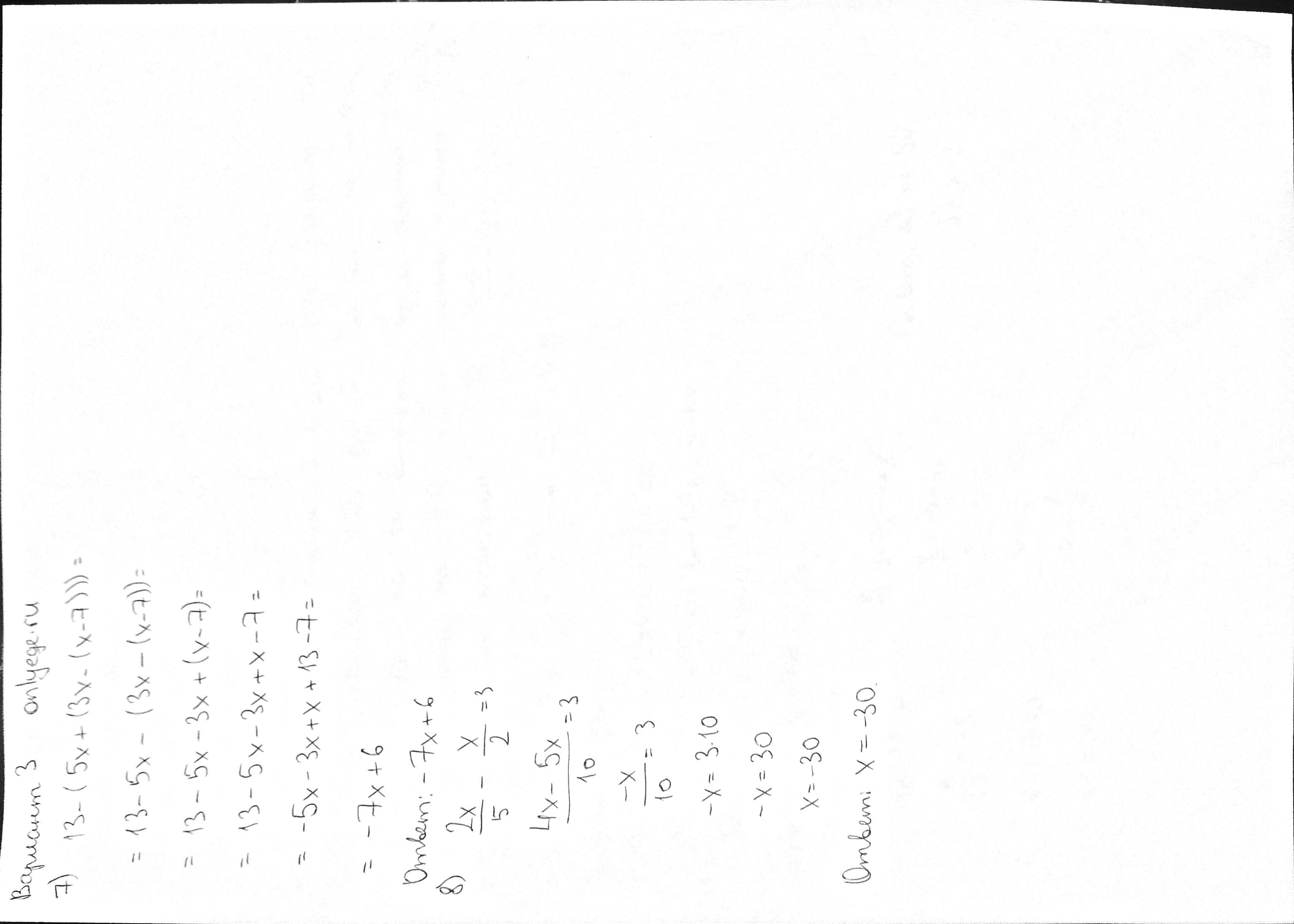 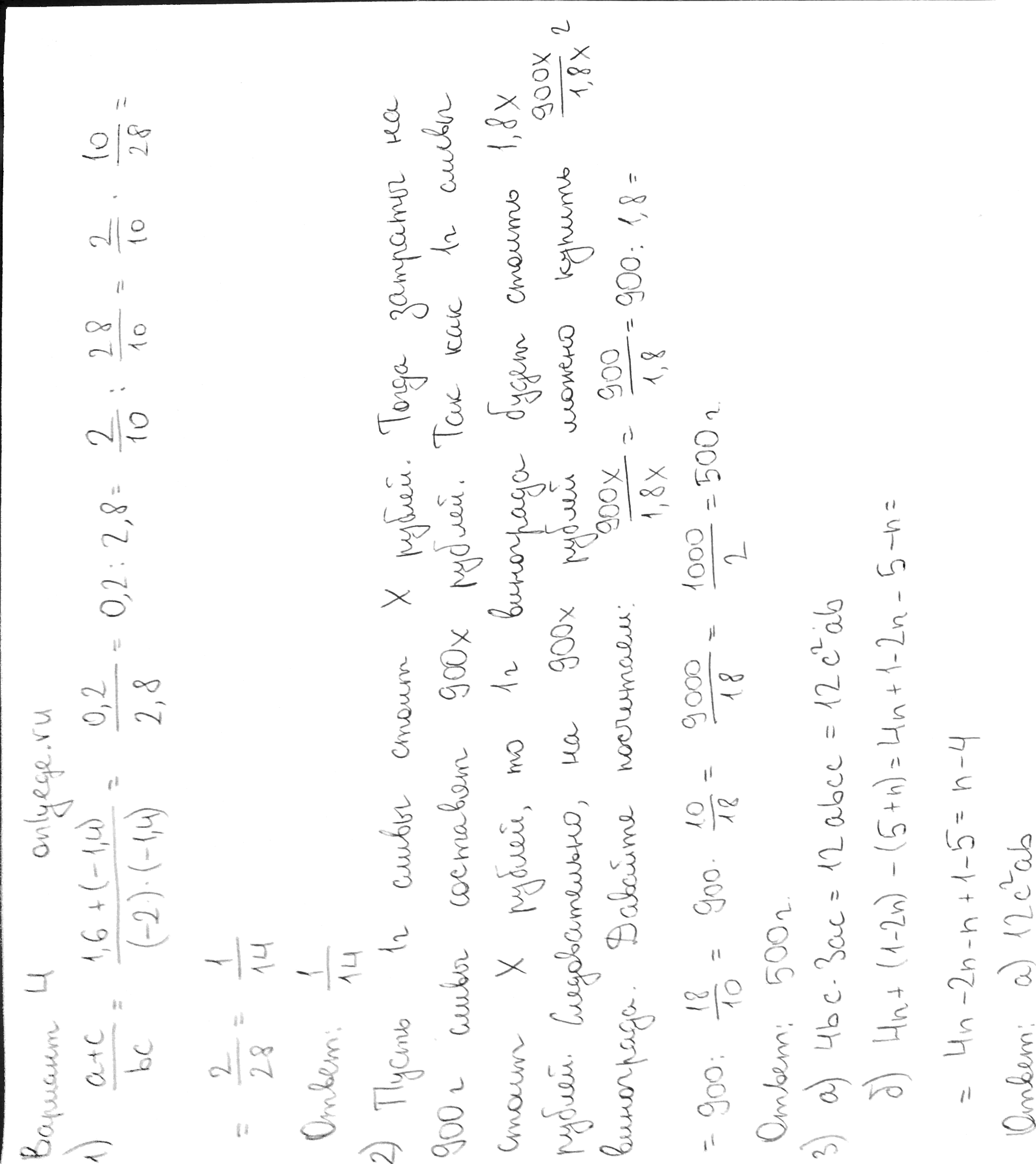 I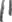 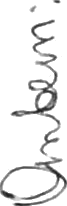 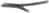 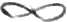 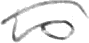 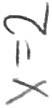 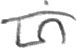 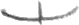 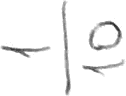 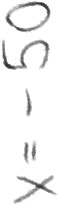 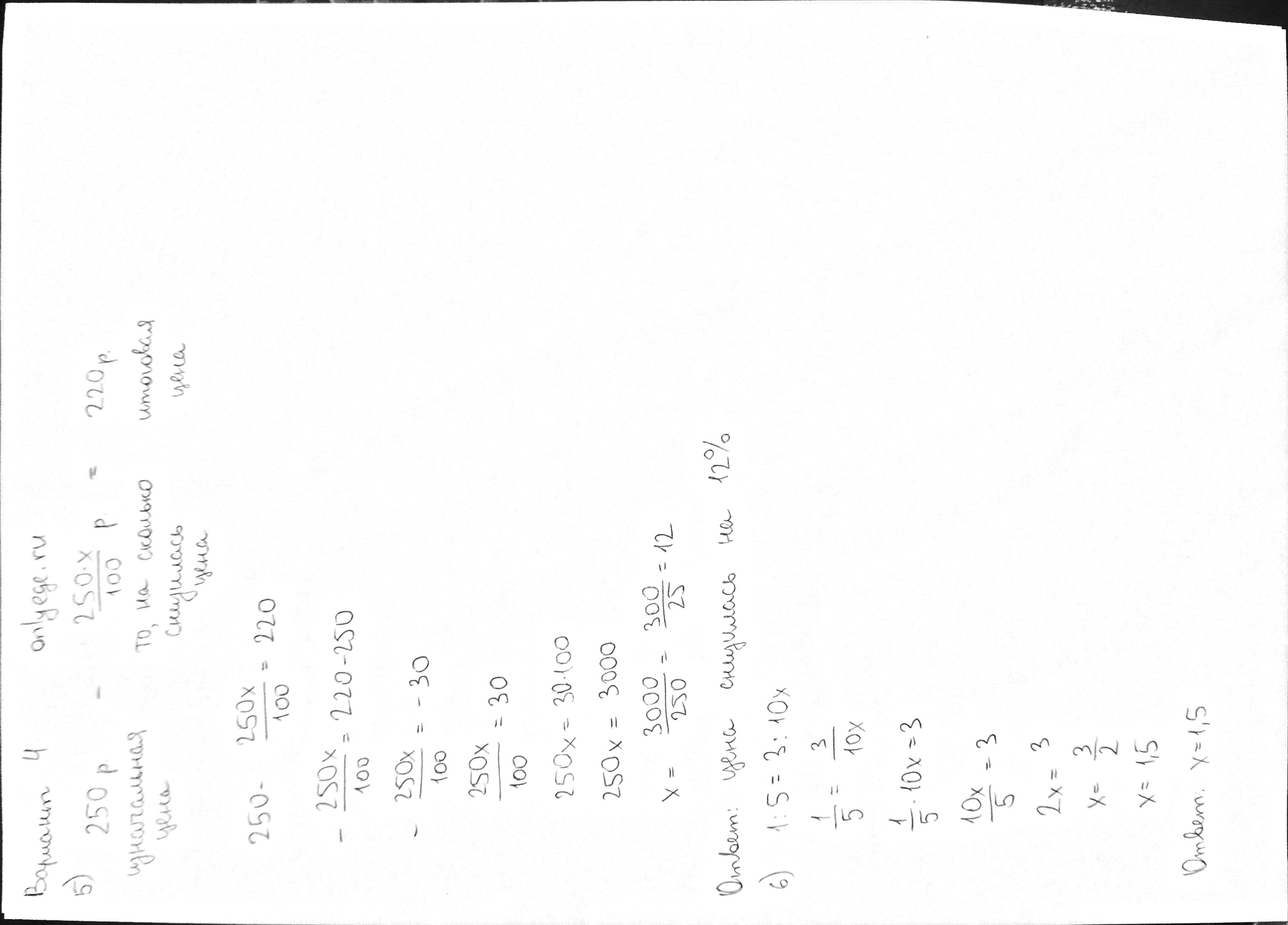 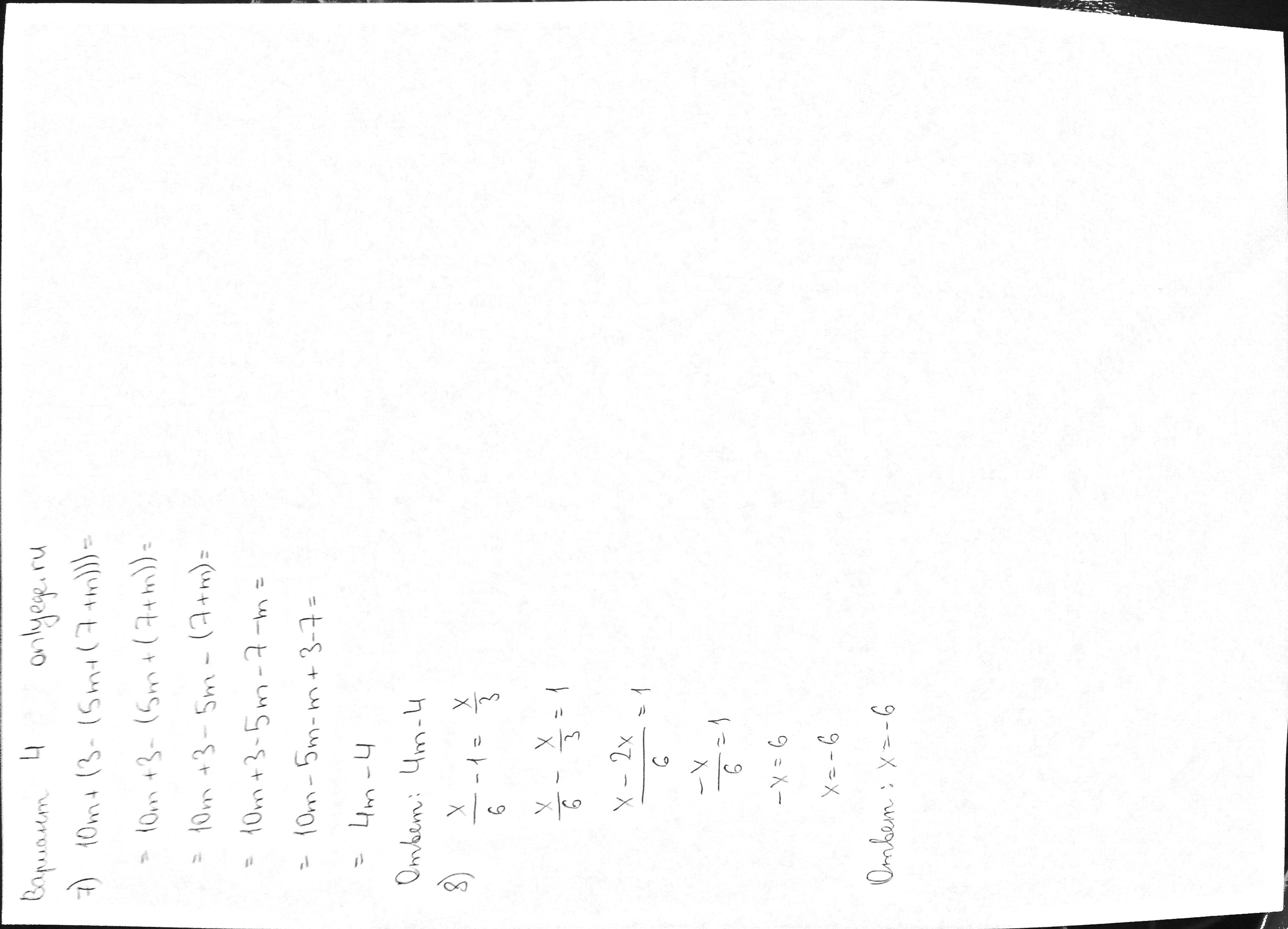 